Job Announcement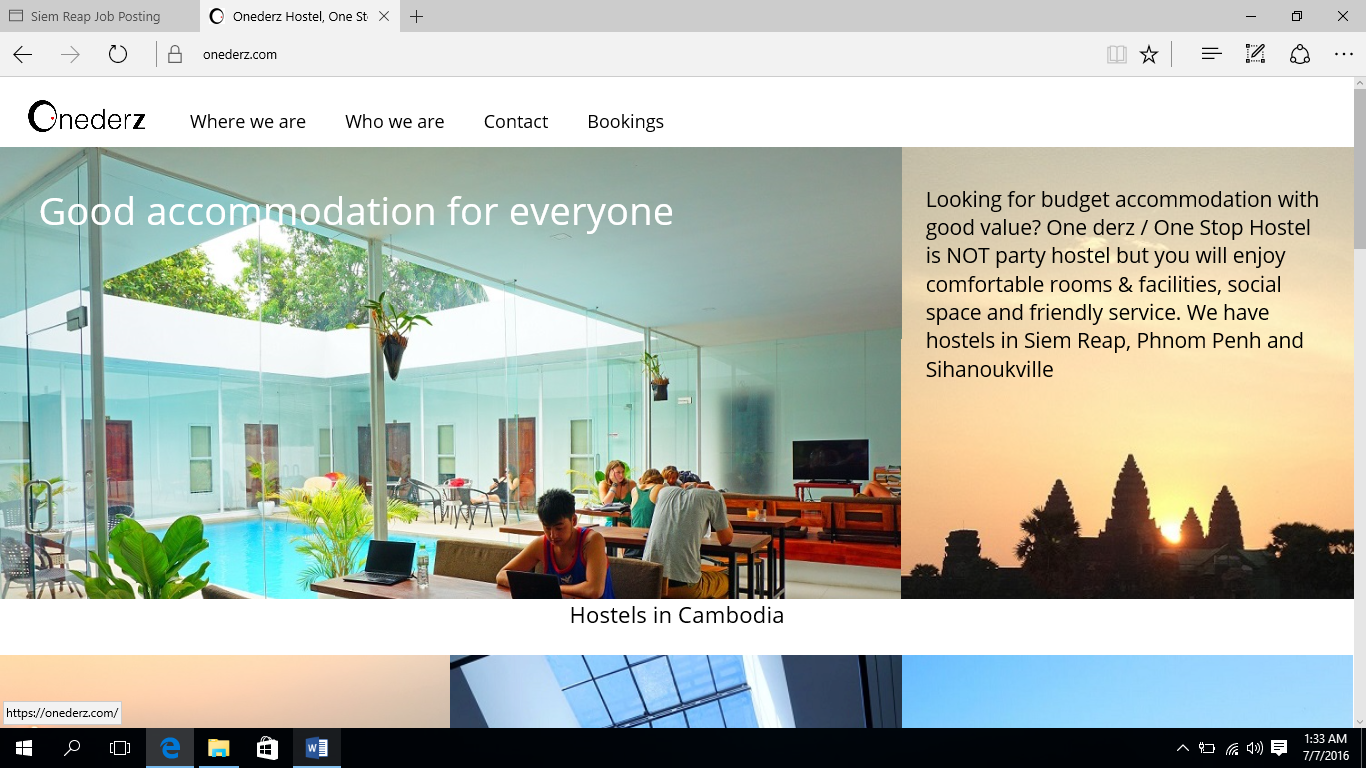 Onederz Hostel is one of the most popular hostel located at Bug Street, Next to Angkor Night Market, Siem Reap. Our vision is to raise up Cambodian youth to work as team and able to handle any problem by themselves. We have had help our members to improve their work quality and personality to become a good leader and employee. Recently we opened our new hostel and are looking for new members to join our team.Job PositionReceptionistMaintenanceHousekeeperJob RequirementCandidate must be age 18-25 years old and willing to learn new thingCandidate are friendly, helpful and able to work as a teamCandidate must finish at least grade 12 and able to speak EnglishCandidate doesn’t have any experience are encouraged to apply.Staff BenefitCandidate will get :130.00 USD for Receptionist and Maintenance95.00 USD for HousekeepingRaising up salary will depend on candidate performance.Interested Candidate are invited to submit cv to our address belowContact:Bug Street, next to Angkor Night Market, Siem ReapEmail: Onestophostelsr2@gmail.com/ Tel: 063 963 525/ 069 635 246.